Об утверждении плана работы комиссии по противодействию коррупции администрации муниципального образования Соль-Илецкий городской округ на 2024 годВ соответствии с Федеральным законом РФ от 25.12.2008 № 273-ФЗ «О противодействии коррупции», Указом Президента РФ от 16.08.2021 № 478 «О Национальном плане противодействия коррупции на 2021 - 2024 годы» постановляю:    1. Утвердить план работы комиссии по противодействию коррупции администрации муниципального образования Соль-Илецкий городской округ на 2024 год согласно приложению.  	 2. Контроль за исполнением настоящего постановления возложить на заместителя главы администрации городского округа по работе с территориальными отделами - руководителя аппарата администрации муниципального образования Соль-Илецкий городской округ Н.А. Першина.3. Постановление вступает в силу после его официального опубликования.  Глава муниципального образования Соль-Илецкого городского округа                                                  В.И.Дубровин  Приложение к постановлению администрации муниципального образования Соль-Илецкий городской округ от 12.02.2024 № 333-пПлан работы   комиссии по противодействию коррупции администрации муниципального образования Соль-Илецкий городской округ на 2024 год  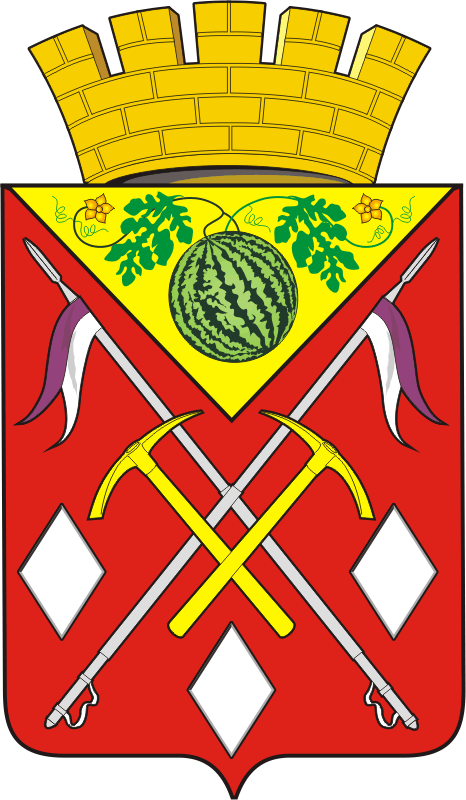 АДМИНИСТРАЦИЯМУНИЦИПАЛЬНОГООБРАЗОВАНИЯСОЛЬ-ИЛЕЦКИЙГОРОДСКОЙ ОКРУГОРЕНБУРГСКОЙ ОБЛАСТИПОСТАНОВЛЕНИЕ12.02.2024 № 333-п№п/пТематикаСрокисполненияОтветственныеисполнители1.Утверждение плана работы комиссии на календарный год1 квартал2024 годаЗаместитель главы администрации городского округа - руководитель аппарата2.Подведение итогов работы комиссии за прошедший календарный год1 квартал2024 годаВедущий специалист ответственный за работу по профилактике коррупционных и иных правонарушений сектора по вопросам муниципальной службы и кадровой работе администрации городского округа3.Проведение информационного семинара-совещания по вопросам предоставления сведений о доходах, расходах, об имуществе и обязательствах имущественного характера в рамках декларационной кампании 2024 года1 квартал2024 годаВедущий специалист ответственный за работу по профилактике коррупционных и иных правонарушений сектора по вопросам муниципальной службы и кадровой работе администрации городского округа4.Разработка и распространение информационных и методических материалов  по вопросам противодействия коррупции2 квартал 2024 годаВедущий специалист ответственный за работу по профилактике коррупционных и иных правонарушений сектора по вопросам муниципальной службы и кадровой работе администрации городского округа5.Освещение деятельности администрации муниципального образования Соль-Илецкий городской округ по противодействию коррупции в средствах массовой информации, в том числе на официальном сайте Соль-Илецкого городского округа2 квартал2024 годаВедущий специалист ответственный за работу по профилактике коррупционных и иных правонарушений сектора по вопросам муниципальной службы и кадровой работе администрации городского округа6.Принимаемые меры по предупреждению коррупции в управлении образования  и отделе культуры Соль-Илецкого городского округа2 квартал2024 годаНачальник управления образования Е.К. Никитина и начальник отдела культуры В.Ю. Марковская7.Проведение семинара-совещания с подведомственными организациями и учреждениями по рассмотрению обзора Комитета по профилактике коррупционных правонарушений Оренбургской области об уголовных делах по преступлениям коррупционной направленности, возбужденных и расследованных в течение отчетного периода.2 квартал2024 годаВедущий специалист ответственный за работу по профилактике коррупционных и иных правонарушений сектора по вопросам муниципальной службы и кадровой работе администрации городского округа8.О результатах анализа работы в администрации муниципального образования Соль-Илецкий городской округ по рассмотрению сообщений граждан и организаций о фактах коррупции3 квартал2024 годаОрганизационный отдел;Ведущий специалист ответственный за работу по профилактике коррупционных и иных правонарушений сектора по вопросам муниципальной службы и кадровой работе администрации городского округа9.Принимаемые меры по предупреждению коррупции в МУП «Районное жилищно-коммунальное хозяйство»3 квартал2024 годаИ.о. руководителя МУП «Районное жилищно-коммунальное хозяйство» А.Н. Палий10.Принимаемые меры по предупреждению коррупции в муниципальном автономном учреждении Соль-Илецкого городского округа «Многофункциональном центре предоставления государственных и муниципальных услуг» и Муниципальном бюджетном учреждении «Отделе материально-технического обеспечения»3 квартал 2024 годаДиректор МАУ «МФЦ»С.М Аржанухин, директор МБУ «Отдел МТО» А.В. Шмаков11.Об итогах декларационной кампании 2024 года, проводимой в органах местного самоуправления муниципального образования Соль-Илецкий городской округ4 квартал2024 годаВедущий специалист ответственный за работу по профилактике коррупционных и иных правонарушений сектора по вопросам муниципальной службы и кадровой работе администрации городского округа12.Расширенное заседание комиссии по противодействию коррупции с муниципальными служащими по вопросам противодействия коррупции, посвященного международному дню борьбы с коррупцией.4 квартал2024 годаВедущий специалист ответственный за работу по профилактике коррупционных и иных правонарушений сектора по вопросам муниципальной службы и кадровой работе администрации городского округа